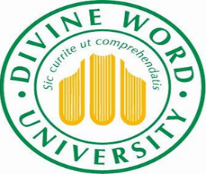 DIVINE WORD UNIVERSITYEVALUATION OF THE PRE-COMPLETION SEMINARNote: One report should be completed by the candidate and all members of the Candidate's Panel of Assessors, at a meeting held with the candidate immediately after the seminar. Separate report(s) should be submitted only if consensus cannot be reached.Candidate: ………………………………………………    Student ID No. …………………………Faculty/Department: ………………………………………………………….Short Title of Thesis / Portfolio ……………………………………………………………………………………………………….Principal Supervisor: …………………………………….. Co Supervisor: ……………………………………………Degree sought: ……………………………………………Masters/Doctoral Commencement Date: ……………………………..Date of Pre-Completion Seminar: ……………………………………...Present at Seminar:  Principal Supervisor             Dean of Faculty               Co Supervisor       Head of Department          Senior Academic from another Faculty Vice President Academic                Vice President Research and Higher Degrees   Other:  ……………………………….Evaluation of SeminarTheoretical Background (Circle one)Clear statement and justification of aims of research  	Appropriate 	InadequateUnderstanding of theoretical/historical context 	Appropriate 	InadequateHypotheses/research questions 	Appropriate 	InadequateOverall comprehensiveness 	Appropriate 	InadequateClear links among portfolio items (Prof Docs only) 	Appropriate 	InadequateMethodologyAppropriateness of method to study 	Appropriate 	InadequateUnderstanding of methods 	Appropriate 	InadequateData Analysis (may be marked as “not applicable”)Appropriateness of analysis 	Appropriate 	Inadequate 	N/AComprehension of analytical techniques used 	Appropriate 	Inadequate 	N/ARelation of outcome to hypotheses/research 	Appropriate 	Inadequate 	N/AquestionsScopeScope of work presented appropriate for the degree 	Appropriate 	InadequateQuality of PresentationOverall organisation, clarity, conciseness 	Appropriate 	InadequateVerbal skills in presentation 	Appropriate 	InadequateQuality of visual presentation 	Appropriate 	Inadequate 	N/AClarity of take-home message 	Appropriate 	InadequateInterpretation and Analysis of ResultsAppropriate interpretation 	Appropriate 	InadequateAppreciation of strengths and limitations of study 	Appropriate 	InadequateConclusionsSummary 	Appropriate 	InadequateAppreciation of significance 	Appropriate 	InadequateContribution to professional knowledge (Prof Docs only) 	Appropriate 	InadequateAcademic Writing SkillsAssessment of written piece of work (e.g. a publication,	Appropriate 	Inadequatechapter of the thesis or other evidence of academicwriting skills) Participation in the writing skills program recommended	yes	noHas the option of an oral examination been discussed with thecandidate.	yes	noHas a publication plan been presented	yes	noIf ethics approval was granted, has a final report been 	 submitted. 	yes	no	N/A Candidates are normally required to have submitted a paper to a professional journal or refereed conference proceedings and/or presented a paper at a significant conference, or creative work at a public exhibition before the evaluation form is signed off by the Supervisory Committee.Has the candidate satisfied this requirement. 	yes	noIf papers “In Review” evidence must be provided	yes	noIf “no” please elaborate…………………………………………………………………………………………NOTE: Students with IP agreements with a sponsoring body that requires the thesis to be embargoed for a period of time must ensure the Library copy of their thesis is placed under restricted access.           Applicable                         Noted                                 N/A   Supervisor validation of data collected by student:What steps has the supervisory team taken to ensure that the data associated with this degree project are authentic. Please indicate:          Regular supervision sessions          Occasional use of plagiarism software on thesis drafts and warn students that others may use plagiarism software on their e-thesisSpot checks of lab books, field notes, research journalsSpot checks on coding of qualitative dataSpot checks on print outs of statistical analysisAccompanying student on occasional field trips especially pilot studiesRegular contact with students during remote fieldworkEnsuring data storage arrangements comply with University ethics requirementsRisk to student of trauma from the research project:Is the student at risk of trauma from the process or findings of the research?  yes            noIf yes, what steps has the supervisory team taken to encourage the student to access appropriate counseling support.……………………………………………………………………………………………………………………………………………………………………………………………………………..………………………………………………………………………………………………………Generic Summative Evaluation of HDR Candidature –including strategic exit pointsRecommendation to RHDB (tick one)      that the research is of a standard and extent appropriate for submission as a thesis; or      that further research work is required, in which case it shall recommend, subject to preparation of a         suitable project plan, an extension of candidature, but shall not recommend any extension beyond the       end of the fifth year from the date of enrolment for a full-time candidate or beyond the end of the       tenth year from the date of enrolment for a part-time candidate (PhD) or 3 years full time or 6 years       part time (Masters)Additional work prior to submission………………………………………………………………………………………………………………………………………………………………………………………………………………………………………………………………………………………………………………………………………………………………………………………………………………………………………………Additional work prior to reconsideration………………………………………………………………………………………………………………………………………………………………………………………………………………………………………………………………………………………………………………………………………………………………………………………………………………………………Additional comments………………………………………………………………………………………………………………………………………………………………………………………………………………………………………………………………………………………………………………………………………………………………………………………………………………………………CANDIDATE           I have met with my Panel of Assessors and have discussed and understand            the outcomes of my precompletion seminar.           I have submitted a Notice of Intention to Submit Thesis form:Name…………………………………Signature…………………………………Date………………..Members of the Panel of Assessors(Please print name. Signature. Date)                                                PRINT NAME                                        Signature                        Date Principal Supervisor ……………………………………………………………………………………...Co-supervisor ……………………………………………………………………………………………..Faculty Dean …………………………………………………………………………,…………………..Senior Academic from ……………………………………………………………………………………another Faculty Vice President Academic …………………………………………………………………………………Executive Action by Director, Higher Degrees	yes	no Date Approved by RHDB………….........................................................................Signature of Vice President Research and Higher Degrees …………………………….Formativerecommendation  Evaluation of standard of performance (please tick a box)Recommendation 1Progress satisfactory:unconditional approval to continue           Group A – Outstanding.           Outstanding in all components of candidature           Group B – Excellent.           Excellent and original approach to the research project but falling outside the very best           Group C - Very Good.           Solid performance in all components of candidature but demonstrating less flair and originality than Groups A or B           Group D – Good.           Variable progress which on balance is appropriate          Recommendation 2Progress satisfactory:conditional approval to continue subject to problems being addressed to satisfaction of Dean of Faculty or delegate           Group A – Outstanding.           Outstanding in all components of candidature; additional requirements purely administrative e.g. ethics approval           Group B – Excellent.           Excellent and original approach to the research project; additional requirements either:           (1) purely administrative e.g. ethics approval or            (2) indicative of inexperience e.g. rescaling of project because it is too ambitious          Group C - Very Good.           Solid progress but demonstrating less flair and originality than Groups A or B; additional requirements either:           (1) purely administrative e.g. ethics approval or           (2) indicative of inexperience e.g. rescaling of project because it is too ambitious          Group D – Good.           Variable performance which on balance is of an appropriate standard; additional skills required e.g. ESL, statisticsRecommendation 3Progress unsatisfactory:approval to continue subject to case management by Director, Higher DegreesGroup E - Proposed research not of sufficient scope for proposed degree or unrealistic in terms of resources and timeframe; candidate apparently has required skills; situation potentially redeemable within 6 monthsGroup F- Proposed research suitable but candidate deficient in essential skills including time management skills; situation potentially redeemable within 6 monthsGroup G - Proposed research suitable but candidate being delayed by personal problems; situation potentially redeemable within 6 monthsRecommendation 4Progress unsatisfactory: the candidate be: either (1) asked to show cause why his or her candidature as a research higher degree student should not be terminated or (2) asked to suspend candidature until personal situation improvesGroup H - Candidate appears not to have skills necessary for research higher degree student and is unlikely to gain such skills within 6 months; this assessment must be checked with viva conducted by person with appropriate expertise independent of supervisory team; subject to result of viva, RHDB will ask candidate to show cause why his or her candidature should not be terminated; RHDB may recommend candidate change enrolment to research masters, coursework masters, graduate diploma, graduate certificate.           Group I - Proposed research suitable but candidate being             delayed by personal problems; situation appears irredeemable             within 6 months; this assessment must be checked with viva            conducted by person with appropriate expertise independent  of supervisory team; recommend candidate be placed on leave of absence or medical leave, with reconsideration in six months.